围棋--三级班：二路线死活第一题：黑先做活									第二题：黑先做活									第三题：黑先杀白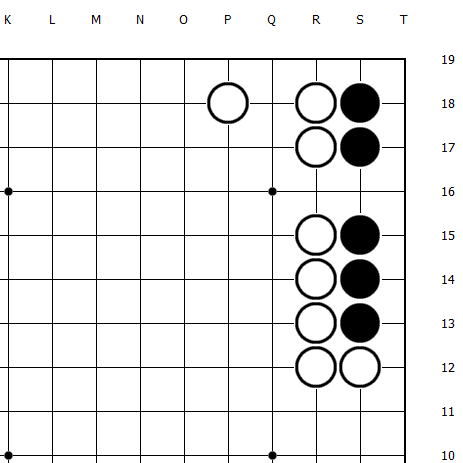 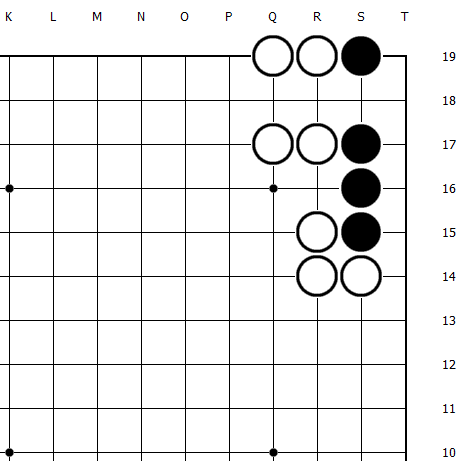 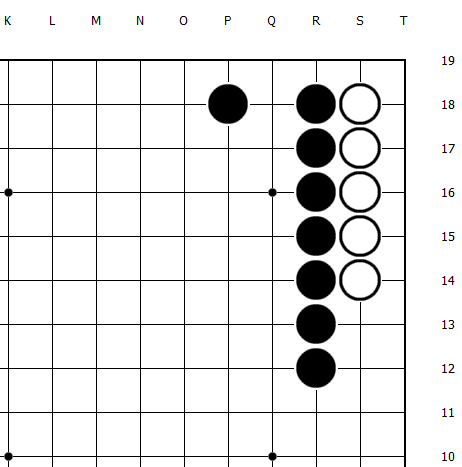 第四题：黑先杀白				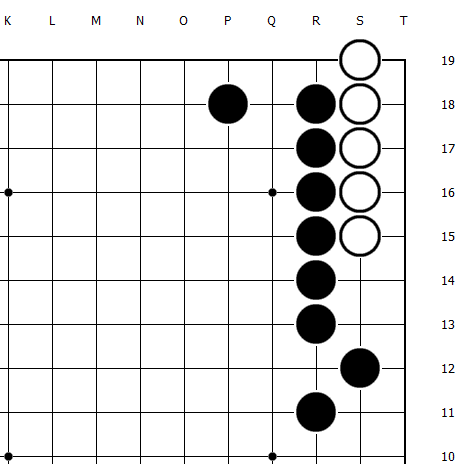 